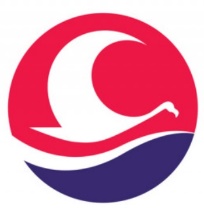 T.C.BURDUR MEHMET AKİF ERSOY ÜNİVERSİTESİSağlık Bilimleri EnstitüsüÖğretim PlanıÖĞRETİM YILI: 2019/2020															ANABİLİM DALI: Veteriner Hayvan Besleme ve Beslenme Hastalıkları ADPROGRAMI: Veteriner Hayvan Besleme ve Beslenme Hastalıkları Tezli Yüksek LisansZORUNLU – ZORUNLU/SEÇMELİ DERSLERZORUNLU – ZORUNLU/SEÇMELİ DERSLERZORUNLU – ZORUNLU/SEÇMELİ DERSLERZORUNLU – ZORUNLU/SEÇMELİ DERSLERZORUNLU – ZORUNLU/SEÇMELİ DERSLERZORUNLU – ZORUNLU/SEÇMELİ DERSLERZORUNLU – ZORUNLU/SEÇMELİ DERSLERZORUNLU – ZORUNLU/SEÇMELİ DERSLERZORUNLU – ZORUNLU/SEÇMELİ DERSLERDERSİN KODUDERSİN ADIDERSİN İNGİLİZCE KARŞILIĞIZorunlu (Z) Seçmeli(S)TEORİK (T)UYG.      (U)TOPLAMULUSAL KrediAKTS Kredi03VHB1400DanışmanlıkSupervisorshipZ0110203VHB1500SeminerSeminarZ/S0000603VHB1600Uzmanlık alan dersiSpecialization CourseZ/S8080603VHB1700Yüksek Lisans Tez ÇalışmasıMaster's Degree Thesis WorkZ/S000022TOPLAMTOPLAMTOPLAM819030ORTAK ZORUNLU/SEÇMELİ DERSLERORTAK ZORUNLU/SEÇMELİ DERSLERORTAK ZORUNLU/SEÇMELİ DERSLERORTAK ZORUNLU/SEÇMELİ DERSLERORTAK ZORUNLU/SEÇMELİ DERSLERORTAK ZORUNLU/SEÇMELİ DERSLERORTAK ZORUNLU/SEÇMELİ DERSLERORTAK ZORUNLU/SEÇMELİ DERSLERORTAK ZORUNLU/SEÇMELİ DERSLER03ENOD101Bilimsel Araştırmalarda istatistiksel yöntemlerin kullanımıThe Use of Statistical Methods in Scientific ResearchesZ/S1121,5303ENOD102Bil. araşt. teknikleri, makale yazımı ve etikScientific Research Techniques, Article Writing and EthicsZ/S20223TOPLAMTOPLAMTOPLAM3143,56SEÇMELİ DERSLERSEÇMELİ DERSLERSEÇMELİ DERSLERSEÇMELİ DERSLERSEÇMELİ DERSLERSEÇMELİ DERSLERSEÇMELİ DERSLERSEÇMELİ DERSLERSEÇMELİ DERSLERDERSİN KODUDERSİN ADIDERSİN İNGİLİZCE KARŞILIĞISeçmeli(S)TEORİK (T)UYG.      (U)TOPLAMULUSAL KrediAKTS Kredi03VHB1101Temel Yem BilgisiBasic feed informationS2022303VHB1102Temel Besin Maddeleri ve MetabolizmalarıMain Nutrients and Their MetabolismsS20223TOPLAM TOPLAM TOPLAM TOPLAM G E N E L T O P L A MG E N E L T O P L A MG E N E L T O P L A MG E N E L T O P L A M458514773